conservação de imóvel – vistoria para comprovação do estadoIDENTIFICAÇÃO DO REQUERENTENOME       	cartão de cidadão CC/BI       	 Validade      	  contribuinte NIF/NIPC      	telefone      	  TELEMÓVEL      	 e-mail      	residente/com sede em       	freguesia      	código postal      	 —        localidaDe      	Na qualidade de:Proprietário	Arrendatário	 representante da firma	 OUTRO      	DO PEDIDOVEM REQUERER Vistoria para comprovação do estado de conservação do local indicado, nomeadamente para confirmação das seguintes deficiências:Notificação do proprietário para reparar as deficiências mencionadas, ao abrigo do disposto no artigo 12º do Regulamento Geral das Edificações Urbanas e / ou no nº 2 do artº 89º do Regime Jurídico da Urbanização e da Edificação. identificação do imóvel Lote 		 Edifício	 Fração	 Fogo		 Estabelecimentolocalização      	freguesia      	código postal      	 —      	  localidaDe      	ALVARÁ DE LICENÇA /    AUTORIZAÇÃO DE UTILIZAÇÃO N.º      	 EMITIDO EM      	,TITULADO POR      	E PERTENCENTE A      	residente/com sede em       	código postal      	 —      	  localidaDe      	Códigos de acesso: Registo Predial:     	 Registo Comercial:      	 Outro:      	MEIOS DE NOTIFICAÇÃOAUTORIZO O ENVIO DE EVENTUAIS NOTIFICAÇÕES DECORRENTES DESTA COMUNICAÇÃO PARA O SEGUINTE ENDEREÇO ELETRÓNICO: Técnico autor do projeto:EMAIL      	 Outro:EMAIL      	OBSERVAÇÕESPROTEÇÃO DE DADOS 	Autorizo o Município de Coimbra a utilizar os dados fornecidos no presente requerimento no âmbito do processo a que se destina, bem como os contactos pessoais para a comunicação no âmbito deste e de outros processos.PEDE DEFERIMENTOO(s) requerente(s) ou representante legal / ASSINATURA       	  DATA      	LEGISLAÇÃO APLICÁVELCódigo do Procedimento Administrativo (CPA), aprovado pelo Decreto-Lei n.º 4/2015, de 7 de janeiroRegime Jurídico da Urbanização e da Edificação (RJUE), aprovado pelo Decreto-Lei n.º 555/99, de 16 de dezembro, na redação atualmente em vigorRegulamento Municipal de Urbanização e Edificação (Taxas e Compensações Urbanísticas) – Regulamento n.º 381/2017, de 21 de julho de 2017 (RMUE)O pedido deve ser instruído com cópia do contrato de arrendamento ou declaração do requerente da data do contrato, caso seja arrendatário.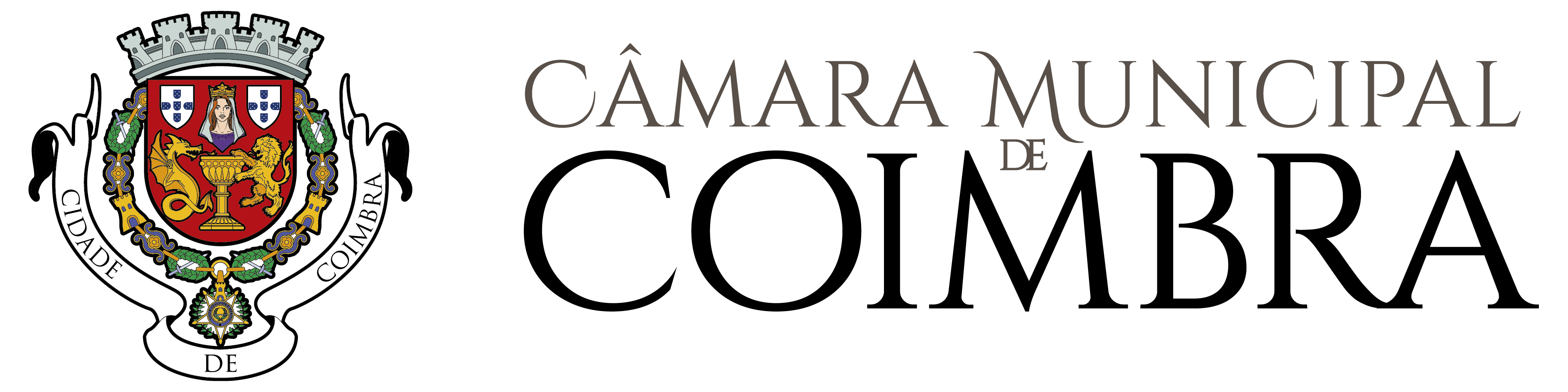 A preencher pelos 
serviços administrativosRegisto SGD nºDataExmº. SenhorPresidente da Câmara Municipal de CoimbraExmº. SenhorPresidente da Câmara Municipal de CoimbraProcesso nºExmº. SenhorPresidente da Câmara Municipal de CoimbraExmº. SenhorPresidente da Câmara Municipal de CoimbraGuia n.ºExmº. SenhorPresidente da Câmara Municipal de Coimbra